Администрация Дзержинского районаКрасноярского краяПОСТАНОВЛЕНИЕс. Дзержинское29.11.2019										№ 966-пО внесении изменений в постановление администрации Дзержинского района от 18.12.2012 № 979-п «Об образовании избирательных участков для проведения голосования и подсчета голосов избирателей на территории Дзержинского района Красноярского края в ред. от 07.12.2017 № 685-п»В целях уточнения местоположения избирательных участков для проведения голосования и подсчета голосов избирателей на территории Дзержинского района Красноярского края, в соответствии со ст.19 Федерального закона №67-ФЗ от 12.06.2002г. «Об основных гарантиях избирательных прав и права на участие в референдуме граждан Российской Федерации», на основании ходатайства главы Нижнетанайского сельсовета Дзержинского района, руководствуясь ст. 19 Устава района, ПОСТАНОВЛЯЮ:1. Внести изменения в постановление администрации Дзержинского района от 18.12.2012 № 979-п «Об образовании избирательных участков для проведения голосования и подсчета голосов избирателей на территории Дзержинского района Красноярского края в ред. от 07.12.2017 № 685-п» следующего содержания:1.1. в приложении к постановлению «ИЗБИРАТЕЛЬНЫЕ УЧАСТКИ для проведения голосования и подсчета голосов избирателей на территории Дзержинского района Красноярского края», исключить избирательный участок № 1081.1.2. в приложении к постановлению «ИЗБИРАТЕЛЬНЫЕ УЧАСТКИ для проведения голосования и подсчета голосов избирателей на территории Дзержинского района Красноярского края», избирательный участок № 1082 изложить в новой редакции:«Избирательный участок № 1082Место нахождения участковой избирательной комиссии и помещения для голосования:Семеновский сельский клуб, д. Семёновка, ул. Школьная, 40, сотовая связь.Число избирателей, включенных в список избирателей на избирательном участке: 107 человек.В избирательный участок входит д. Семёновка, д. Таловая.»2. Опубликовать настоящее постановление на официальном сайте администрации района в сети «Интернет» и в районной газете «Дзержинец».3. Контроль, за выполнением настоящего постановления оставляю за собой.4. Постановление вступает в силу со дня подписания.Временно исполняющийобязанности главыДзержинского района							В.Н. Дергунов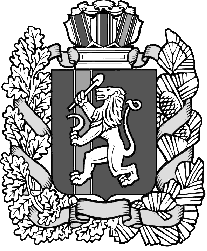 